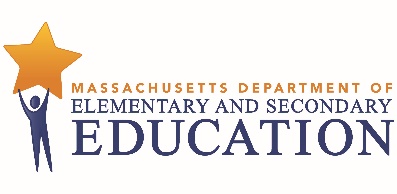 Extension of DESE Mask RequirementUpdated January 10, 2022At the special meeting of the Board of Elementary and Secondary Education (Board) on August 24, 2021, the Board voted to declare “exigent circumstances” pursuant to the Student Learning Time regulations, 603 CMR 27.08 (1), and authorized the Commissioner of Elementary and Secondary Education to require masks for public school students (age 5 and above) and staff in all grades through at least October 1, 2021.  The Commissioner subsequently extended the mask requirement to November 1, 2021 and then to January 15, 2022.The mask requirement remains an important measure to keep students safe in school at this time. Consistent with the authority provided by the Board, and after consulting with medical experts and state health officials, the Commissioner is extending the mask requirement through February 28, 2022. The Department will continue to work with medical experts and state health officials to evaluate the mask requirement beyond February 28.The 80 percent threshold policy remains in effect. Whether or not a school or district avails itself of the 80 percent vaccination off-ramp is a local decision to be made by school and district leaders in consultation with local health officials. In alignment with statewide guidance, it is highly recommended that unvaccinated students and staff continue wearing masks.    The following mask requirements remain in effect through February 28, 2022: • Public school students (age 5 and above) and staff in all grades are required to wear masks indoors in schools, except as noted below. Masks are not required when outdoors. All visitors are also expected to wear a mask in school buildings. • Masks should cover an individual’s nose and mouth. For more information about appropriate mask use, please see: https://www.cdc.gov/coronavirus/2019-ncov/downloads/cloth-facecovering.pdf.• It is strongly recommended that students younger than age 5 also wear a mask in school. • Students and staff who cannot wear a mask for medical reasons and students who cannot wear a mask for behavioral reasons are exempted from the requirement. Face shields may be an option for students with medical or behavioral needs who are unable to wear masks or face coverings. Transparent masks may be the best option for both teachers and students in classes for deaf and hard of hearing students. • The mask requirement applies when students and staff are indoors at school, except when eating or drinking or during mask breaks. • Mask breaks may occur throughout the day. If feasible, breaks should occur when the windows are open, or students are outdoors. As a reminder, meals and outdoor recess provide built-in mask breaks for students and staff. • Masks may also be removed indoors when necessary to participate in elective classes, such as the use of wind instruments in band. When traditional masks cannot be worn, districts should consider additional mitigations, such as the use of instrument masks (masks with a slit or hole cut for the mouthpiece) or bell covers, along with physical distancing or outdoor classes as feasible. • Masks are required for any sports-related activity for student-athletes and coaches when indoors, in alignment with guidance provided by the Massachusetts Interscholastic Athletic Association (MIAA).• Masks should be provided by the student/family, but disposable masks should be made available by the school for students who need them. • By federal public health order, all students and staff are required to wear a mask on school buses. • Whether and when a student should be disciplined for failure to wear a mask is a local decision, guided by the district’s student discipline policy and the particular facts. Districts should consult with their legal counsel to address these matters. Districts should provide written notice to students and families about expectations and potential consequences and are encouraged to use a progressive discipline approach. The mask requirement includes an exemption for students who cannot wear a mask due to medical conditions or behavioral needs. Further, some students with disabilities may need additional supports to wear masks and may need to be accommodated. Districts are encouraged to consider and implement alternatives before resorting to disciplinary exclusion. Keeping students connected with school is especially important this year, after the disruptions so many have experienced. .